О внесении изменений в решение Собрания депутатов Ронгинского сельского поселения от 22 сентября 2022 г. №208 «О рассмотрении вопросов правоприменительной практики по результатам вступивших 
в законную силу решений судов, арбитражных судов о признании недействительными ненормативных правовых актов, незаконными решений и действий (бездействия) органов местного самоуправления Ронгинского сельского поселения Советского муниципального района Республики Марий Эл и их должностных лиц»В соответствии с Федеральным законом от 25 декабря 2008 г. №273-ФЗ «О противодействии коррупции», Уставом Советского муниципального района Республики Марий Эл, Собрание депутатов Ронгинского сельского поселения Советского муниципального района Республики Марий Эл, Собрание депутатов Ронгинского сельского поселения РЕШИЛО:1. Внести в Порядок рассмотрения вопросов правоприменительной практики по результатам вступивших в законную силу решений судов, арбитражных судов о признании недействительными ненормативных правовых актов, незаконными решений и действий (бездействия) органов местного самоуправления Ронгинского сельского поселения Советского муниципального района Республики Марий Эл и их должностных лиц, утвержденный приложением 1 к решению Собрания депутатов Ронгинского сельского поселения от 22 сентября 2022 г. №208, следующие изменения:- в пункте 1 слова «(далее – муниципальный район)» заменить словами «(далее – поселение)»;- в пункте 4 слова «муниципального района» заменить словами «поселения».2. Настоящее решение вступает в силу после его официального опубликования (обнародования).                      Глава     Ронгинского сельского поселения                                    Ю.Н. Юрина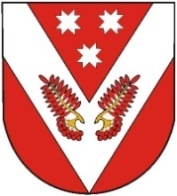 РОССИЙ ФЕДЕРАЦИЙМАРИЙ ЭЛ РЕСПУБЛИКЫСЕСОВЕТСКИЙ МУНИЦИПАЛ РАЙОНЫН РОНГО ЯЛ  ШОТАН ИЛЕМЫН ДЕПУТАТ-ВЛАК ПОГЫНЖОПУНЧАЛРОССИЙСКАЯ ФЕДЕРАЦИЯРЕСПУБЛИКА МАРИЙ ЭЛСОБРАНИЕ ДЕПУТАТОВ РОНГИНСКОГО СЕЛЬСКОГО ПОСЕЛЕНИЯ СОВЕТСКОГО МУНИЦИПАЛЬНОГО РАЙОНАРЕШЕНИЕ41 сессиятретьего созываот «02» ноября 2022 года№ 214